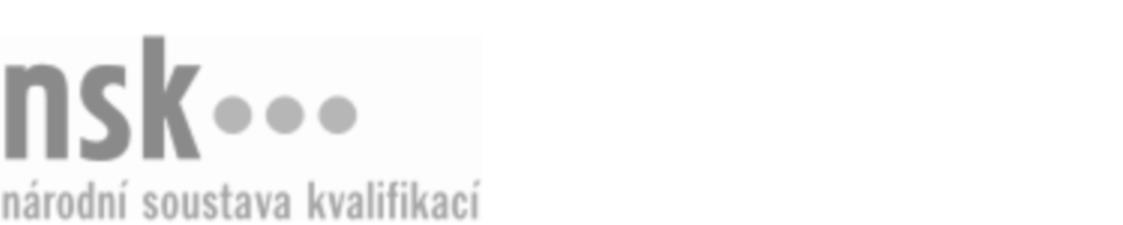 Kvalifikační standardKvalifikační standardKvalifikační standardKvalifikační standardKvalifikační standardKvalifikační standardKvalifikační standardKvalifikační standardInstruktor/instruktorka sjezdového lyžování (kód: 74-040-M) Instruktor/instruktorka sjezdového lyžování (kód: 74-040-M) Instruktor/instruktorka sjezdového lyžování (kód: 74-040-M) Instruktor/instruktorka sjezdového lyžování (kód: 74-040-M) Instruktor/instruktorka sjezdového lyžování (kód: 74-040-M) Instruktor/instruktorka sjezdového lyžování (kód: 74-040-M) Instruktor/instruktorka sjezdového lyžování (kód: 74-040-M) Autorizující orgán:Ministerstvo školství, mládeže a tělovýchovyMinisterstvo školství, mládeže a tělovýchovyMinisterstvo školství, mládeže a tělovýchovyMinisterstvo školství, mládeže a tělovýchovyMinisterstvo školství, mládeže a tělovýchovyMinisterstvo školství, mládeže a tělovýchovyMinisterstvo školství, mládeže a tělovýchovyMinisterstvo školství, mládeže a tělovýchovyMinisterstvo školství, mládeže a tělovýchovyMinisterstvo školství, mládeže a tělovýchovyMinisterstvo školství, mládeže a tělovýchovyMinisterstvo školství, mládeže a tělovýchovySkupina oborů:Tělesná kultura, tělovýchova a sport (kód: 74)Tělesná kultura, tělovýchova a sport (kód: 74)Tělesná kultura, tělovýchova a sport (kód: 74)Tělesná kultura, tělovýchova a sport (kód: 74)Tělesná kultura, tělovýchova a sport (kód: 74)Tělesná kultura, tělovýchova a sport (kód: 74)Týká se povolání:Kvalifikační úroveň NSK - EQF:444444444444Odborná způsobilostOdborná způsobilostOdborná způsobilostOdborná způsobilostOdborná způsobilostOdborná způsobilostOdborná způsobilostNázevNázevNázevNázevNázevÚroveňÚroveňOrientace v anatomii, fyziologii a fyziologii zátěže, kineziologii a biomechanice pro potřeby instruktora sjezdového lyžováníOrientace v anatomii, fyziologii a fyziologii zátěže, kineziologii a biomechanice pro potřeby instruktora sjezdového lyžováníOrientace v anatomii, fyziologii a fyziologii zátěže, kineziologii a biomechanice pro potřeby instruktora sjezdového lyžováníOrientace v anatomii, fyziologii a fyziologii zátěže, kineziologii a biomechanice pro potřeby instruktora sjezdového lyžováníOrientace v anatomii, fyziologii a fyziologii zátěže, kineziologii a biomechanice pro potřeby instruktora sjezdového lyžování44Orientace v pedagogice, psychologii, didaktice pro potřeby instruktora sjezdového lyžováníOrientace v pedagogice, psychologii, didaktice pro potřeby instruktora sjezdového lyžováníOrientace v pedagogice, psychologii, didaktice pro potřeby instruktora sjezdového lyžováníOrientace v pedagogice, psychologii, didaktice pro potřeby instruktora sjezdového lyžováníOrientace v pedagogice, psychologii, didaktice pro potřeby instruktora sjezdového lyžování44Orientace v právních aspektech profese instruktora lyžování/snowboardinguOrientace v právních aspektech profese instruktora lyžování/snowboardinguOrientace v právních aspektech profese instruktora lyžování/snowboardinguOrientace v právních aspektech profese instruktora lyžování/snowboardinguOrientace v právních aspektech profese instruktora lyžování/snowboardingu44Analýza pohybu lyžaře pro potřeby instruktora sjezdového lyžováníAnalýza pohybu lyžaře pro potřeby instruktora sjezdového lyžováníAnalýza pohybu lyžaře pro potřeby instruktora sjezdového lyžováníAnalýza pohybu lyžaře pro potřeby instruktora sjezdového lyžováníAnalýza pohybu lyžaře pro potřeby instruktora sjezdového lyžování55Sjezdové lyžování pro potřeby instruktora sjezdového lyžováníSjezdové lyžování pro potřeby instruktora sjezdového lyžováníSjezdové lyžování pro potřeby instruktora sjezdového lyžováníSjezdové lyžování pro potřeby instruktora sjezdového lyžováníSjezdové lyžování pro potřeby instruktora sjezdového lyžování55Vedení výukové lekce ve sjezdovém lyžováníVedení výukové lekce ve sjezdovém lyžováníVedení výukové lekce ve sjezdovém lyžováníVedení výukové lekce ve sjezdovém lyžováníVedení výukové lekce ve sjezdovém lyžování55Dodržování zásad bezpečnosti a prevence nehod při výuce sjezdového lyžování/snowboardinguDodržování zásad bezpečnosti a prevence nehod při výuce sjezdového lyžování/snowboardinguDodržování zásad bezpečnosti a prevence nehod při výuce sjezdového lyžování/snowboardinguDodržování zásad bezpečnosti a prevence nehod při výuce sjezdového lyžování/snowboardinguDodržování zásad bezpečnosti a prevence nehod při výuce sjezdového lyžování/snowboardingu44Poskytování první pomoci při výuce lyžování/snowboardinguPoskytování první pomoci při výuce lyžování/snowboardinguPoskytování první pomoci při výuce lyžování/snowboardinguPoskytování první pomoci při výuce lyžování/snowboardinguPoskytování první pomoci při výuce lyžování/snowboardingu44Poskytování poradenských služeb instruktora sjezdového lyžováníPoskytování poradenských služeb instruktora sjezdového lyžováníPoskytování poradenských služeb instruktora sjezdového lyžováníPoskytování poradenských služeb instruktora sjezdového lyžováníPoskytování poradenských služeb instruktora sjezdového lyžování44Instruktor/instruktorka sjezdového lyžování,  29.03.2024 2:51:14Instruktor/instruktorka sjezdového lyžování,  29.03.2024 2:51:14Instruktor/instruktorka sjezdového lyžování,  29.03.2024 2:51:14Instruktor/instruktorka sjezdového lyžování,  29.03.2024 2:51:14Strana 1 z 2Strana 1 z 2Kvalifikační standardKvalifikační standardKvalifikační standardKvalifikační standardKvalifikační standardKvalifikační standardKvalifikační standardKvalifikační standardPlatnost standarduPlatnost standarduPlatnost standarduPlatnost standarduPlatnost standarduPlatnost standarduPlatnost standarduStandard je platný od: 11.02.2022Standard je platný od: 11.02.2022Standard je platný od: 11.02.2022Standard je platný od: 11.02.2022Standard je platný od: 11.02.2022Standard je platný od: 11.02.2022Standard je platný od: 11.02.2022Instruktor/instruktorka sjezdového lyžování,  29.03.2024 2:51:14Instruktor/instruktorka sjezdového lyžování,  29.03.2024 2:51:14Instruktor/instruktorka sjezdového lyžování,  29.03.2024 2:51:14Instruktor/instruktorka sjezdového lyžování,  29.03.2024 2:51:14Strana 2 z 2Strana 2 z 2